Enviar esta lista de passageiros para o e-mail cseg.faed@udesc.br no mínimo 4 dias úteis de antecedência ao transporte.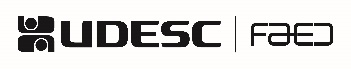 - LISTA DE PASSAGEIROS PARA VIAGEM -Centro: FAED / UDESCDepartamento:Professor(es):CRONOGRAMACRONOGRAMAData e hora da ida:Data e hora da volta:Destino(s):Destino(s):DADOS PESSOAIS DO COORDENADOR/ PROFESSOR(ES) RESPONSÁVEL(EIS)DADOS PESSOAIS DO COORDENADOR/ PROFESSOR(ES) RESPONSÁVEL(EIS)DADOS PESSOAIS DO COORDENADOR/ PROFESSOR(ES) RESPONSÁVEL(EIS)DADOS PESSOAIS DO COORDENADOR/ PROFESSOR(ES) RESPONSÁVEL(EIS)DADOS PESSOAIS DO COORDENADOR/ PROFESSOR(ES) RESPONSÁVEL(EIS)DADOS PESSOAIS DO COORDENADOR/ PROFESSOR(ES) RESPONSÁVEL(EIS)Nome CompletoNome CompletoNº da matrículaRGOrg. Exp.TelefoneDADOS PESSOAIS DOS PARTICIPANTES (INCLUIR DOS PROFESSORES/TÉCNICOS QUE ACOMPANHAM):DADOS PESSOAIS DOS PARTICIPANTES (INCLUIR DOS PROFESSORES/TÉCNICOS QUE ACOMPANHAM):DADOS PESSOAIS DOS PARTICIPANTES (INCLUIR DOS PROFESSORES/TÉCNICOS QUE ACOMPANHAM):DADOS PESSOAIS DOS PARTICIPANTES (INCLUIR DOS PROFESSORES/TÉCNICOS QUE ACOMPANHAM):DADOS PESSOAIS DOS PARTICIPANTES (INCLUIR DOS PROFESSORES/TÉCNICOS QUE ACOMPANHAM):DADOS PESSOAIS DOS PARTICIPANTES (INCLUIR DOS PROFESSORES/TÉCNICOS QUE ACOMPANHAM):N°Nome CompletoNome CompletoNº da matrículaRGOrg. Exp.01020304050607080910111213141516171819202122232425262728293031323334353637383940